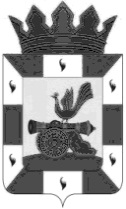 АДМИНИСТРАЦИЯ МУНИЦИПАЛЬНОГО ОБРАЗОВАНИЯ«СМОЛЕНСКИЙ РАЙОН» СМОЛЕНСКОЙ ОБЛАСТИП О С Т А Н О В Л Е Н И Еот ___________ № ______Об утверждении муниципальной программы «Развитие культуры на селе на 2023-2025 годы» в муниципальном образовании «Смоленский район» Смоленской области  В соответствии со ст.179 Бюджетного кодекса РФ, в целях повышения эффективности и рационального использования средств бюджета муниципального образования «Смоленский район» Смоленской областиАДМИНИСТРАЦИЯ МУНИЦИПАЛЬНОГО ОБРАЗОВАНИЯ СМОЛЕНСКИЙ РАЙОН» СМОЛЕНСКОЙ ОБЛАСТИ ПОСТАНОВЛЯЕТ:          1.Утвердить муниципальную программу «Развитие культуры на селе на 2023-2025 годы» в муниципальном образовании «Смоленский район» Смоленской области. 2.Настоящее постановление вступает в силу после официального опубликования в газете «Сельская правда».3. Контроль за исполнением настоящего постановления возложить на заместителя Главы муниципального образования «Смоленский район» Смоленской области (Криворот А.В.).Исполняющий полномочия Главы муниципального образования «Смоленский район» Смоленской области                                    Г.В. ИгнатенковаУТВЕРЖДЕНАПостановлением Администрации муниципального образования «Смоленский район» Смоленской областиот ___________ № _____Муниципальная  программа«Развитие культуры на селе на 2023-2025 годы» в муниципальном образовании «Смоленский район» Смоленской областиПАСПОРТ  программыРаздел 1. Общая характеристика сферы реализации муниципальной
программы, в том числе формулировки основных проблем в указанной
сфере и прогноз её развития.В целях актуализации распоряжением Правительства Российской
Федерации от 29 февраля 2016 года №326 «Об утверждении государственной
культурной политики на период до 2030 года»определено, что стратегическими задачами в сфере культуры являются:формирование единого культурного пространства, укрепление нравственных ценностей, сохранение и популяризация культурного наследия народов России, традиционной культуры;создание равных условий для доступа к культурным ценностям и 
информационным ресурсам для всех территорий района;развитие и укрепление инфраструктуры отрасли;обеспечение многообразия и высокого качества услуг культуры населению;создание и продвижение культурных брендов района;увеличение доли компьютеризованных муниципальных библиотек до 100%.Стратегией развития культуры определена основная цель развития сферы
культуры и искусства – формирование культурно-ценностных ориентаций
населения муниципального района «Смоленский район» посредством развития
сферы культуры.          Программа является составной частью системы социально-
экономического развития района и в целом ориентирована на реализацию
преобразований в сфере культуры, осуществляемых в районе.
         Программа опирается на комплексную оценку состояния сферы
культуры, определяемую ежегодно путём проведения мониторинга
деятельности учреждений культуры, как на поселениях, так и на уровне района.         В Программе определены: главная цель, задачи, сценарии перспективного
развития, ожидаемые результаты, принципы реализации, этапы и приоритеты,
необходимые условия, риски и механизм контроля развития сферы культуры, а
также комплекс основных мероприятий, ежегодно разрабатываемых и
проводимых в муниципальном районе «Смоленский район».
         Программа может уточняться и дополняться с учетом изменений
обстановки, характера, масштаба и содержания проблем развития сферы
культуры, а также конкретизироваться в иных документах по вопросам развития сферы культуры района.       Как показывает анализ, основными характеристиками сферы реализации
программы являются следующие:1) Наличие развитой сети досуговых учреждений, представляющих
широкие возможности для проведения досуга и самореализации творческой
личности.
       В её состав входит 7 учреждений со статусом юридических лиц с  системой структурных подразделений в сельских поселениях:МБУК «Смоленская  МЦБС» муниципального образования «Смоленский район» Смоленской области;МБУК КТ «Районный  дом культуры» муниципального образования «Смоленский район» Смоленской области;- МБУДО Катынская ДШИ муниципального образования «Смоленский район» Смоленской области;-МБУДО Кощинская ДШИ муниципального образования «Смоленский район» Смоленской области;-МБУДО Печерская ДШИ муниципального образования «Смоленский район» Смоленской области;-МБУДО Пригорская ДШИ муниципального образования «Смоленский район» Смоленской области;- МБУДО Сметанинская ДШИ муниципального образования «Смоленский район» Смоленской области.Число  библиотечных, культурно-досуговых учреждений, учреждений дополнительного образования в сфере культуры в муниципальных образованиях района в течение последних 5 лет оставалось стабильным. В целом обеспеченность населения Смоленского района организациями культуры с учетом социальных нормативов и норм, одобренных распоряжением Правительства Российской Федерации от 13июля 2007 года № 923-р «Об изменении социальных нормативов и норм, одобренных распоряжением Правительства РФ от 03.07.1996 № 1063-р» и распоряжениемМинистерства культуры Российской Федерации от 02 августа 2017 года № Р-965 «О методических рекомендациях субъектам РФ и органам местного самоуправления по развитию сети организаций культуры и обеспеченности
населения услугами организаций культуры», составляет 100 %.Муниципальное образование «Смоленский район» Смоленской области обладает большим культурным потенциалом. Проводится работа по сохранению самобытной культуры, традиций, народных ремесел, народных костюмов. Обширной является сеть учреждений культуры клубного типа. Самодеятельность художественных коллективов района является одной из лучших по Смоленской области.Вместе с тем, недостаточное финансирование и слабая материально-техническая база учреждений культуры увеличивает разрыв между культурными потребностями населения и возможностями их удовлетворения. Особенно проблемная ситуация складывается с сокращением гастрольной деятельности творческих коллективов; техническим оснащением учреждений культуры, в том числе автотранспортных средств.Разработка Программы вызвана необходимостью преодоления сложившейся ситуации в сфере культуры, в связи, с чем определены приоритетные направления деятельности, которые отражены в перечне мероприятий Программы.Программно-целевой метод позволит сконцентрировать финансовые потоки на проведение работ конкретных объектов муниципальных учреждений культуры, в видах выполняемых ими работ.Важная роль в сохранении культурного наследия, в обеспечении свободного доступа к этому наследию всех категорий населения, в распространении знаний принадлежит библиотекам.Успешное развитие и модернизация библиотек во многом зависит от быстрого реагирования на происходящие перемены в обществе, своевременной выработки библиотечной стратегии, правильного выбора целей и приоритетов, формирования нового профессионального менталитета у сотрудников библиотек.В настоящее время библиотека является одним из наиболее многочисленных, наиболее посещаемых учреждений культуры, бесплатно предоставляющих пользователям свои услуги.Современный этап развития отечественных библиотек характеризуется, с одной стороны, стабилизацией спроса на традиционные библиотечные услуги, а с другой стороны, увеличивается роль конкурентной среды (все более доступен Интернет и его поисковые возможности). Поэтому современная библиотека не может, сегодня ограничить свой сервис стандартным набором услуг, она должна расширять его границы за счет освоения информационных и социально-культурных технологий и связывать свое развитие с обеспечением доступа пользователей к любой документированной информации, не ограниченной библиотечными фондами. Необходимо улучшить качество библиотечного и информационного обслуживания пользователей библиотек, в том числе рационализировать библиотечно-библиографические процессы, расширять ассортимент  информационных услуг, оказываемых населению.Муниципальная программа направлена на удовлетворение потребностей жителей Смоленского района в обеспечении свободного доступа к информации и культурному наследию.Дополнительное образование детей является важнейшей составляющей образовательного пространства, сложившегося в современном обществе. Оно социально востребовано, требует постоянного внимания и поддержки со стороны общества и государства как образование, органично сочетающее в себе воспитание, обучение и развитие личности ребёнка.Огромна роль учреждения дополнительного образования детей как одного из определяющих факторов развития способностей и интересов личностного, социального, профессионального самоопределения детей.Сложившаяся в Смоленском районе система дополнительного образования обладает уникальным потенциалом развития разнообразных способностей обучающихся. Обладая мобильностью и гибкостью, система дополнительного образования способна быстро и точно реагировать на образовательный запрос семьи, создавать устойчивую среду развития.В дополнительном образовании предусматривается обеспечение индивидуального темпа продвижения для любого уровня развития детей.Максимальное использование технологий личностно - ориентированного подхода способствует высокой востребованности дополнительного образования во всём многообразии его направлений.Количество занятых детей в дополнительном образовании способно влиять на качество жизни, так как раскрывает творческий потенциал личности, пробуждает к достижению общественно – значимого результата.Муниципальные образовательные учреждения дополнительного образования     Смоленского района успешно справляются с проведением региональных и областных конкурсов. Ежегодно участвуют в традиционных зональных, областных, всероссийских, международных конкурсах.      Преподаватели школ дополнительного образования являются участниками международных, зональных, областных практических семинаров, мастер - классов, курсов повышения квалификации.      Стратегической целью в развитии учреждений дополнительного образования является создание условий для выявления, поддержки и развития творчески талантливых детей. Отсюда следует, что совершенствование системы поддержки талантливых детей, творческих коллективов и подготовка и повышение квалификации кадров, работающих с талантливыми детьми, становится одним из приоритетных направлений муниципальной власти.     Реализация с помощью программно - целевого метода предусматривает реализацию мероприятий, направленных на создание условий и механизм развития системы дополнительного образования, обеспечение его современного качества, эффективности и доступности на основе сохранения лучших традиций художественно-эстетического образования по различным направлениям образовательной деятельности.      Возможность осуществления выбора направлений собственного личностного развития характеризует дополнительное образование как особый тип, способный осуществлять свою деятельность в контексте личностно - ориентированного подхода. Это объясняется востребованностью дополнительного образования со стороны его потребителей: детей, родителей, преподавателей.     Заложенные в дополнительном образовании возможности реализуются не спонтанно, а благодаря целенаправленному педагогическому сопровождению.     В практику дополнительного образования должен войти принципиально новый комплекс программ: целевые творческие программы, адресные программы, которые позволят осуществлять сопровождение процессов социализации детей с максимальным эффектом за счет:- решения конкретных задач, взаимосвязанных и скоординированных по времени, ресурсам и исполнение на всех стадиях создания условий для выявления, поддержки и развития детей, включая методическое, кадровое, информационное и организационное обеспечение;- внедрения новых методов работы с детьми, адресной индивидуальной поддержки талантливых детей через систему премий, стипендий, путёвок, проведение творческих мероприятий, реализация которых позволит детям демонстрировать свои достижения;- улучшения материально-технической базы школ путём проведения капитального и текущего ремонтов, а также приобретения для них современного оборудования, музыкальных инструментов, гипсовых моделей, муляжей, мольбертов, мебели и др.;- совершенствования системы конкурсов, фестивалей, смотров, культурно - массовых мероприятий, способствующих развитию культурной среды Смоленского района;- сохранения педагогического потенциала и увеличения количества учащихся детских школах искусств, внедрении инноваций в детских школах искусств, определяющих новое содержание и качество образования;- необходимости дальнейшей организационной и финансовой поддержки проведения региональных, всероссийских детских творческих мероприятий, что будет способствовать увеличению участников смотров, конкурсов, фестивалей различных уровней, укреплению межрегионального и международного сотрудничества как важной части культурной политики Администрации муниципального образования «Смоленский район» Смоленской области.Волонтерская деятельность, добровольческая активность граждан являются важнейшими факторами социального развития общества в таких сферах, как образование, наука, культура, искусство, здравоохранение, охрана окружающей среды и в ряде других.Содействие развитию и распространению волонтерства отнесены к числу приоритетных направлений социальной и молодежной политики. Добровольческая деятельность является сферой, дающей простор созидательной инициативе и социальному творчеству молодежи, обеспечивающей важный вклад в достижение целей воспитания  активной гражданской позиции и социальной ответственности молодого человека. Молодежь, активно занимающаяся добровольчеством, получает навыки и умения организации мероприятий и акций, общения с различными категориями населения, что впоследствии делает ее более конкурентоспособной на рынке труда.Помимо личного развития волонтеры активно помогают в решении социальных проблем общества, занимаются помощью детям – сиротам, ветеранам, профилактикой зависимостей в детской и молодежной среде и прочее.Программа мер по развитию добровольчества (волонтерства) в муниципальном образовании «Смоленский район» Смоленской области разработана на основе:- Федеральный закон от 11 августа 1995 г. № 135-ФЗ «О благотворительной деятельности и добровольчестве (волонтерстве)»;- Постановление Правительства РФ от 30.12.2015 № 1493 «О государственной программе «Патриотическое воспитание граждан Российской Федерации на 2016 - 2020 годы»;- Распоряжение Правительства РФ от 17.11.2008 № 1662-р «О Концепции долгосрочного социально-экономического развития Российской Федерации на период до 2020 года»; - Распоряжение Правительства РФ от 29.11.2014 № 2403-р «Об утверждении Основ государственной молодежной политики Российской Федерации на период до 2025 года»; - Распоряжение Правительства Российской Федерации от 27 декабря 2018 года № 2950-р «Об утверждении Концепции развития добровольчества (волонтерства) в Российской Федерации до 2025 года».В рамках федерального проекта «Создание условий для реализации творческого потенциала нации» («Творческие люди») национального проекта «Культура» разработана подпрограмма «Развитие добровольчества (волонтерства) в сфере культуры», которая направлена на обеспечение поддержки добровольческих движений, в том числе в сфере сохранения культурного наследия народов Российской Федерации, включая деятельность по сохранению исторического облика малых городов. Раздел 2. Приоритеты муниципальной политики в сфере реализации
муниципальной программы, цели, задачи и описание показателей
конечного результата программы, сроков реализации муниципальной
программыПриоритеты муниципальной политики на долгосрочную перспективу в
сфере культуры в Смоленском районе установлены Стратегией района. В
соответствии с данным документом стратегическими задачами на период до
2025 года в сфере культуры являются:формирование единого культурного пространства района и области, укрепление нравственных ценностей, сохранение и популяризация культурного
наследия народов России, традиционной культуры Смоленского района;создание равных условий доступа к культурным ценностям и информационным ресурсам для жителей всех территорий района;поддержка одаренных детей и талантливой молодежи в сфере искусства;развитие и укрупнение инфраструктуры отрасли;обеспечение многообразия и высокого качества услуг культуры населению;развитие творческих обменов с другими районами.Таким образом, цель муниципальной программы в сфере культуры связана с целями Стратегии района, и сформулирована как создание условий для комплексного развития культурного потенциала, сохранения культурного наследия и гармонизации культурной жизни Смоленского района.Достижение данной цели возможно при решении следующих задач культурного развития района:1. Обеспечение организации и развития библиотечного обслуживания
населения Смоленского района, сохранности и комплектования библиотечных
фондов;2. Стимулирование развития народного творчества и культурно-досуговой деятельности на территории Смоленского района.4. Сохранение, использование и популяризация объектов культурного
наследия Смоленского района.5. Развитие туризма.6. Реализация основных направлений муниципальной политики района в
целях создания благоприятных условий для устойчивого развития в сфере
культуры и искусства.Данная система включает в себя задачи по всем направлениям деятельности органов государственной власти и местного самоуправления и обеспечивает достижение стратегических целей в данной сфере.Раздел 3. Обоснование выделения подпрограммСистема подпрограмм муниципальной программы сформирована таким
образом, чтобы обеспечить решение задач муниципальной программы, и
состоит из 4 подпрограмм.Подпрограмма «Развитие библиотечного дела».Подпрограмма направлена на решение задачи муниципальной программы
по обеспечению организации и развития библиотечного обслуживания
населения Смоленского района, сохранности и комплектования книжных фондов.В рамках подпрограммы решаются задачи:- обеспечения доступа населения района к информационно-библиотечным ресурсам;- создания условий для повышения качества и доступности библиотечных
услуг, интеллектуального развития населения района на основе формирования
единого библиотечно-информационного и культурного пространства на
территории Смоленского района.Реализация комплекса мероприятий подпрограммы обеспечит увеличение
количества посещений на одного жителя   до 10,5 раза.Подпрограмма «Культурно-досуговая деятельность и народное творчество».Подпрограмма направлена на решение задачи муниципальной программы
по стимулированию развития народного творчества и культурно- досуговой
деятельности на территории Смоленского района.В рамках подпрограммы решаются задачи:- обеспечения доступа населения к услугам по организации досуга населения, развития народного творчества и киновидеопоказа;- создания комфортных условий для предоставления культурных услуг
населению и развития народного творчества, популяризации современной и
традиционной культуры Смоленского района, расширения доступа населения
района к киноискусству.Реализация комплекса мероприятий подпрограммы обеспечит:- увеличение количества посетителей культурно-массовых мероприятий.Подпрограмма«Развитие дополнительного образования детей в сфере культуры»Подпрограмма направлена на решение задачи муниципальной программы
по стимулированию развития дополнительного образования в сфере культуры
 на территории Смоленского района. В рамках подпрограммы решаются задачи:- обеспечение качественного предоставления  дополнительного образования в сфере культуры;- оказание муниципальной поддержки талантливым учащимся;- сохранение  доли выпускников, закончивших обучение на «4»  и  «5»;-увеличение доли учащихся, принимающих участие в конкурсных и фестивальных мероприятиях областного, межрегионального, российского и международного уровня в 2023-2025 году;- увеличение  доли учащихся, ставших победителями и призерами конкурсов и фестивалей областного, межрегионального, российского и международного уровня в 2023-2025 году.Подпрограмма «Волонтеры культуры»Подпрограмма направлена на формирование общества волонтеров, задействованных в добровольческой деятельности в сфере культуры, обеспечение методологической, информационной, ресурсной поддержки деятельности, в том числе в сфере сохранения культурного наследия народов Российской Федерации, а также популяризация добровольческого движения в  сфере культуры.В рамках подпрограммы решаются задачи:- работа с учреждениями культуры;- сохранение культурного наследия, благоустройство  памятников истории и культуры;- реализация творческих и социокультурных проектов;- организация волонтерских практик крупных культурных событий;- организация туристических маршрутов и культурных  пространств  в Смоленском районе.Раздел 4. Прогноз развития сферы реализации муниципальной Программы.В результате реализации муниципальной Программы прогнозируется развитие традиционной народной культуры, любительского самодеятельного творчества в сельских поселениях района, сохранение и создание коллективов народного творчества, укрепление и модернизация материально-технической базы учреждений культуры и дополнительного образования Смоленского района, обеспечение широкого доступа жителей района к культурным ценностям, обеспечение услугами культуры населения удаленных населенных пунктов района.     Увеличение числа посещений учреждений культуры, дополнительного образования и проводимых ими мероприятий в результате внедрения новых форм работы. Улучшение качества библиотечного обслуживания населения и образовательного процесса.     В настоящее время наиболее значимой  проблемой в отрасли культуры и дополнительного образования является неудовлетворительное состояние материально-технической базы муниципальных учреждений.    Укомплектование учреждений культуры звукотехнической аппаратурой, другими техническими и материальными средствами составляет 35% от модельного стандарта. Материально-техническая база учреждений культуры и дополнительного образования требует срочного обновления.В системе дополнительного образования существует ряд проблем:-  необходимость в косметических ремонтах классов;- необходимость замены оконных блоков;- необходимость замены мебели;-необходимость установки энергосберегающих лампочек, счетчиков отопления;Для совершенствования учебного процесса требуется:- обновление гипсовых материалов для занятий по ИЗО;- обновление нотного материала и фонотеки, видеоматериалов;- приобретение новых музыкальных инструментов, музыкального центра для ведения уроков хорового пения и теории музыки, а также профессиональных усилителей и микрофонных стоек;-приобретения сценических костюмов и танцевальной обуви.Накопившиеся за время экономического спада проблемы в культуре значительно превышают возможности по их решению. Отрасль, традиционно ориентированная на государственную финансовую поддержку, оказалась наименее подготовленной к рыночным отношениям. Из-за отсутствия материальных и моральных стимулов меценатство культуры развивается крайне медленно и не оказывает влияния на ее состояние. В то же время возможность увеличения собственных доходов учреждений культуры и искусства ограничена их социальными целями, недостаточным уровнем благосостояния населения.Программа ориентирована на достижение целей в сфере культуры, важнейшей из которых является сохранение культурного наследия Смоленского района.В последние годы наблюдается устойчивый рост числа граждан участвующих в добровольческой (волонтерской) деятельности на данный момент их численность составляет _______ человека (жители Смоленского района).Раздел 5. Прогноз конечных  результатов реализации муниципальной Программы.Ожидаемые социально-экономические результаты реализации муниципальной Программы:-  повышение роли культуры, сохранение и развитие  культурного потенциала муниципального образования «Смоленский район» Смоленской области;- увеличение числа посетителей культурно - досуговых мероприятий и участников клубных формирований;- устойчивое функционирование библиотек района, повышение уровня нравственно-эстетического и духовного развития населения, сохранение преемственности и обеспечение условий долгосрочного развития и сохранения культурных традиций;- повышение роли дополнительного образования детей в муниципальном образовании «Смоленский район» Смоленской области;- создание условий для организации дополнительного образования, развитие фестивальной и конкурсной деятельности, выявление и поддержка юных дарований и творческой талантливой молодёжи, с целью пополнения культурной элиты района;- обеспечение возможностей для дальнейшего совершенствования;- расширение сферы и перечня реализуемых образовательных услуг, оказываемых учреждениями дополнительного образования детей;- профилактика безнадзорности и беспризорности, правонарушений среди несовершеннолетних;- расширение работы по обмену опытом путём участия преподавателей в методических семинарах, конкурсах, фестивалях Всероссийского, Международного уровней;- поддержка одарённых детей, творческих коллективов и преподавателей является долгосрочной перспективной, требующей реализации, в том числе программно - целевым методом;- устойчивое функционирование библиотек района;- повышение престижа и роли библиотек в местном сообществе;- активизирование информационной деятельности библиотек;- расширение направлений и форм работы библиотечных учреждений;-повышение уровня нравственно-эстетического и духовного развития населения;-сохранение  преемственности и обеспечение условия  развития и сохранения культурных традиций в районе;-  расширение гастрольной деятельности учреждений культуры;- повышение качества совместной работы за счет партнерства между органами власти и волонтерскими центрами;- решение проблемы в социальной сфере, оказав поддержку региональным волонтерским инициативам;- привлечение профессиональных сообществ (актеров, музыкантов, художников) к общению с волонтерским движением с целью передачи опыта и популяризации волонтерства;- создание современных форм общения с посетителями учреждений
культуры за счет внедрения в эту сферу молодых добровольцев;- вовлечение молодых специалистов.Раздел 6.  Сроки реализации муниципальной Программы.Срок реализации Муниципальной  программы «Развитие культуры на селе»: 2023-2025 годы.Раздел 7. Перечень основных мероприятий муниципальной Программы.1. Укрепление материально-технической базы.2. Приобретение звукоусиливающей и осветительной аппаратуры.3.Содержание, капитальный и текущий  ремонт помещений.4. Оснащение персональными компьютерами и подключение их к сети  Интернет.5. Обеспечение необходимым лицензионным программным обеспечением.6. Оплата труда, разработка и внедрение системы мер стимулирования деятельности творческих работников, путем организации и проведения конкурсов на присуждение денежного поощрения лучшим творческим работникам.7. Разработка и внедрение комплекса мер по поддержке молодых специалистов.8. Создание условий для развития народного художественного творчества, промыслов и ремесел.9. Возрождение форм культурно - досуговой деятельности в практике учреждений культуры с учетом современности.10. Улучшение условий работы и повышение комфортабельности классов за счет проведения ремонтных работ и замены мебели и оконных блоков.11. Повышениеэффективности работы школ дополнительного образования за счет обновления материально-технической базы.12. Удовлетворение возрастные потребности детей в определении жизненных стратегий и обретении навыков их реализации.13. Компенсирование отсутствия в основном образовании тех или иных учебных курсов, необходимых учащимся для определения индивидуального образовательного пути, конкретизации жизненных профессиональных планов, формирования личностных качеств.14. Укрепление связи между учреждениями дополнительного образования детей, дошкольного и общего образования.15. Формирование и обеспечение сохранности библиотечных фондов.16. Внедрение новых информационных технологий библиотечного обслуживания населения, формирование и расширение доступа к информационным ресурсам.17. Библиотечное, библиографическое, информационное обслуживание различных категорий пользователей (в том числе дети до 14 лет, молодежь от 14-35 лет). 18. Совершенствование нормативного правового регулирования и правоприменительной практики в сфере развития добровольчества; 19. Развитие инфраструктуры поддержки добровольческой (волонтерской)деятельности; 20. Развитие механизмов образовательной поддержки добровольческой (волонтерской) деятельности;   21. Реализация мер поощрения и поддержки граждан, участвующих в добровольческой (волонтерской) деятельности; 22. Развитие добровольческой (волонтерской) деятельности отдельных категорий граждан; 23. Содействие реализации отдельных направлений добровольческой (волонтерской) деятельности; 24. Мониторинг развития добровольческой (волонтерской) деятельности;
   25. Проведение значимых событий на территории Смоленского района. Раздел 8. Информация по ресурсному обеспечению муниципальной Программы.Объем финансирования мероприятий муниципальной Программы составляет:2023 год– 76046,164тыс. руб.,2024год – 76046,164тыс. руб.,2025 год –76046,164тыс. руб.за счет местного бюджета муниципального образования «Смоленский район» Смоленской области. Предусмотрена возможность привлечения средств из внебюджетных источников, из других уровней бюджетной системы РФ. Объемы финансирования мероприятий из областного бюджета подлежат уточнению на каждый финансовый год.Раздел 9.Методика оценки эффективности муниципальной Программы.Оценка эффективности реализации муниципальной Программы представляет собой механизм оценки выполнения мероприятий муниципальной Программы  в зависимости от степени достижения задач, определенных муниципальной Программой.Настоящая Методика определяет основные процедуры и механизмы оценки выполнения мероприятий муниципальной Программы в зависимости от степени достижения целей и результатов для координации и оптимизации деятельности по реализации программных мероприятий, применения в практике бюджетного планирования и обеспечения результативности бюджетных расходов.Оценка эффективности реализации муниципальной Программы производится за отчетный год по окончании срока ее реализации.Степень достижения результатов (ожидаемых результатов) определяется на основании сопоставления фактически достигнутых (ожидаемых) значений целевых индикаторов с их плановыми значениями.Оценка эффективности реализации муниципальной Программы производится на основании информации за отчетный год о достигнутых результатах и проведенных мероприятиях, а также сведений, полученных от участников муниципальной Программы.Эффективность достижения каждого показателя муниципальной Программы рассчитывается по следующей формуле:Еn =  * 100%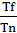 где:Еn – эффективность достижения показателя муниципальной Программы (процентов);Tf – фактическое значение показателя, достигнутое в ходе реализации муниципальной Программы;Tn – плановое значение показателя муниципальной Программы.Для оценки эффективности Программы в части касающейся развития системы библиотечного обслуживания населения применяются следующие показатели:Ежегодный рост числа посещений библиотек по сравнению с предыдущим годом:Р=По/Пп*100%, где  Р – ежегодный рост числа посещений МБУК «СМЦБС» по сравнению с предыдущим годом;По -  количество посещений МБУК «СМЦБС» в отчетном году;Пп – количество посещений МБУК «СМЦБС» в предыдущем году.Ежегодный показатель читаемости в библиотеках:Ч=В: А. гдеЧ – читаемость;В- книговыдача;А – число читателей.Приложение № 1                                                                      к муниципальной  программе                                                         «Развитие культуры на селе          на 2023-2025 годы» в муниципальном образовании «Смоленский район» Смоленской областиПОДПРОГРАММА«Развитие дополнительного образования  детей в сфере культуры» муниципальной программы   «Развитие культуры на селена 2023-2025 годы» в муниципальном образовании «Смоленский район»  Смоленской области » (далее – подпрограмма)Паспорт подпрограммы1. Характеристика сферы реализации подпрограммы «Развитие дополнительного образования  детей в сфере культуры»,  описание основных проблем в указанной сфере и прогноз её развития.Важнейшим  условием функционирования системы дополнительного образования в сфере культуры  является общедоступность и массовый характер музыкального и художественного образования детей, которые не только традиционно выполняют функции широкого музыкально-художественного эстетического просвещения и воспитания, но и обеспечивают возможность раннего выявления таланта и создание условий для его органичного, профессионального становления. На территории муниципального образования «Смоленский район» Смоленской области находится пять муниципальных бюджетных учреждений дополнительного образования: Кощинская ДШИ, Катынская ДШИ, Печерская ДШИ, Пригорская ДШИ, Сметанинская ДШИ.Для выявления одаренных и талантливых детей, стимулирования интереса к процессу обучения  сложилась система конкурсов, фестивалей и выставок.В МБУДО Катынской ДШИ создан в 2010 году  хореографический  коллектив «ТанцКласс», имеющий почетное звание «Образцовый».Основными видами деятельности являются:-создание условий для художественного образования, эстетического воспитания, духовно-нравственного и творческого развития детей;-выявление одаренных детей в области изобразительного искусства в раннем детском возрасте;-приобретение  детьми знаний, умений и навыков по выполнению живописных  работ;-приобретение детьми опыта  творческой деятельности;-овладение  духовными и культурными ценностями народов мира;-подготовку одаренных детей к поступлению в образовательные учреждения, реализующие профессиональные образовательные программы в области изобразительного искусства.Содержание проблемы и обоснование необходимости ее решенияВ системе дополнительного образования существует  ряд проблем:- несоответствие между уровнем материально-технической базы и социальным заказом;- нехватка квалифицированных кадров;- износ музыкальных инструментов в музыкальной школе составляет 100%;- нет методической и учебной литературы по теоретическим предметам;- требуется ремонт электропроводки, замена окон и ремонт фасадов зданий.Решение этих проблем позволит:- удовлетворить возрастные потребности детей в определении жизненных стратегий;- компенсировать отсутствие в основном образовании тех и или иных учебных курсов, необходимых учащимся для определения индивидуального образовательного пути, конкретизации жизненных профессиональных планов, формирования личностных качеств. Цели и задачи подпрограммыЦелью подпрограммы является - сохранение и развитие системы дополнительного образования в сфере культуры. Для достижения цели подпрограммы должно быть обеспечено решение следующих задач:1. Реализация дополнительных образовательных программ и услуг в интересах личности, общества.2. Удовлетворение образовательных потребностей граждан в области музыкального и художественного образования, эстетического воспитания.3. Осуществление образовательного процесса на уровне дополнительных предпрофессиональных общеобразовательных программ в области музыкального искусства и живописи в соответствии с Федеральными государственными требованиями для удовлетворения творческих образовательных потребностей обучающихся в овладении базовым комплексом практических навыков и знаний.4. Выявление одаренных детей и создание наиболее благоприятных условия для совершенствования их таланта.5. Создание условий для всестороннего развития личности, всемерного раскрытия её способностей.6. Укрепление материально-технической базы.7. Обеспечение пожарной безопасности учреждения.8. Осуществление текущего ремонта зданий.9. Соблюдение норм СанПиНа в учреждении.Объемы и источники  финансирования подпрограммы2023  год –  18 726, 6  тыс. рублей; 2024 год –   18 726, 6  тыс. рублей;2025 год –   18 726,6  тыс. рублей.Конечные результаты реализации подпрограммы:1) доля выпускников, закончивших обучение на «4»  и  «5» составит в 2025 году 77,8%; 2) доля учащихся, принимающих участие в конкурсных и фестивальных мероприятиях муниципального,  областного, межрегионального, российского и международного уровня составит в 2025 году 50% от общего количества учащихся;3) доля учащихся, ставших победителями и призерами конкурсов и фестивалей областного, межрегионального, российского и международного уровня составит в 2025 году 15% от общего количества участников данных мероприятий.Приложение № 2                                                                      к муниципальной  программе                                                         «Развитие культуры на селе          на 2023-2025 годы» в муниципальном образовании «Смоленский район» Смоленской областиПОДПРОГРАММА«Развитие библиотечного дела» муниципальной программы   «Развитие культуры на селена 2023-2025 годы» в муниципальном образовании «Смоленский район»  Смоленской области » (далее – подпрограмма)Паспорт подпрограммы1. Характеристика сферы реализации подпрограммы «Развитие библиотечного дела»,  описание основных проблем в указанной сфере и прогноз её развития.Система организации библиотечного обслуживания в Смоленском районе
регламентируется Федеральным законом от 29 декабря 1994 года № 78-ФЗ «О
библиотечном деле» (далее – закон о библиотечном деле),  где определено право каждого гражданина Российской Федерации независимо от пола, возраста, национальности, образования, социального положения, политических убеждении, отношения к религии на библиотечное обслуживание на территории Российской Федерации, через создание государственной и муниципальной сети общедоступных библиотек, осуществляющих на бесплатной основе библиотечное обслуживание, Федеральным законом от 29 декабря 1994 года № 77-ФЗ «Об обязательном экземпляре документов» (далее – закон об обязательном экземпляре документов). Полномочия в области библиотечного обслуживания населения.Библиотечное обслуживание в Смоленском районе  осуществляют 30 библиотек,  из них: 2 – Центральные (Центральная библиотека, Центральная детская библиотека) и 29 сельских филиалов. Внестационарное обслуживание осуществляют 19 передвижек и пунктов выдачи книг при Центральных и сельских библиотеках. Продолжили работу восемь центров социально- значимой информации (ЦБ, ЦДБ, Катынская, Касплянская, Печерская, Кощинская, Талашкинская, Пригорская с/б), три центра семейного чтения, открытых в декабре 2016 года (ЦДБ, Катынская, Сметанинская с/б), одна кафедра православной литературы (Пригорская с/б), одна модельная сельская библиотека (Талашкинская с/б),  оказывающая  более широкий спектр услуг, чем другие библиотеки района. Почти 80% населенных пунктов Смоленского района имеют доступность библиотечных услуг, это более 85% жителей района. Более 60% библиотек работают по сокращенному графику, это в сельских поселениях с числом жителей менее 2000. В крупных населенных пунктах, с числом жителей более 2000, библиотеки работают в полном режиме. Сокращения режима работы в сельских библиотеках в отчетном году не было.3.Объемы и источники  финансирования подпрограммы2021 г. – 13 248, 9 тыс. рублей;2022 г.-   13 248, 9 тыс. рублей;2023 г. – 13 248,9 тыс. рублей.4.Ожидаемые результаты подпрограммыЕжегодное выполнение муниципальных планов на оказание муниципальных услуг (выполнение работ) муниципальными  учреждениями отрасли культуры на 100%.Приложение № 3                                                                      к муниципальной  программе                                                         «Развитие культуры на селе          на 2023-2025 годы» в муниципальном образовании «Смоленский район» Смоленской областиПОДПРОГРАММА«Культурно-досуговая деятельность и народное творчество»муниципальной программы   «Развитие культуры на селена2023-2025 годы» в муниципальном образовании «Смоленский район»  Смоленской области » (далее – подпрограмма)Паспорт подпрограммыХарактеристика сферы реализации подпрограммы «Культурно-досуговая деятельность и народное творчество», описание основных проблем в указанной сфере и прогноз её развития
В Смоленском районе действует широкая сеть учреждений культуры
клубного типа, которая включает в себя по состоянию на 1 января 2019 года 29
учреждений. МБУК КТ «Районный дом культуры» является головным
организационно-методическим учреждением района, объединившим работу
клубных учреждений и творческих коллективов района. Основные функции: - разработка стратегических направлений, моделей и технологий программного развития культурно-досуговой сферы и народного творчества; - оказание методической и творческой помощи по развитию самодеятельного художественного творчества; - организация и проведение областных, районных фестивалей, смотров, конкурсов, праздников народного творчества, выставок декоративно-прикладного творчества и изобразительного искусства;-  внедрение и развитие инновационных форм клубной работы среди различных категорий населения;-обще просветительская деятельность;- учебно-практические мероприятия по повышению квалификации работников культуры (организация и проведение семинаров, 
творческих лабораторий, мастер-классов, научно-практических
конференций) для различных категорий специалистов клубных учреждений
района; - выпуск методических пособий по народной художественной культуре,
информационных, репертуарно-методических материалов по вопросам досуговой деятельности, развитию народного творчества. Коллективы, имеющие звание«Народный самодеятельный художественный коллектив»Коллективы, имеющие звание«Образцовый самодеятельный художественный коллектив»Цель и задачи, сроки и этапы подпрограммыЦелью подпрограммы  является стимулирование развития народного творчества и культурно-досуговой деятельности на территории Смоленского района.Задачами подпрограммы  являются следующие:1. Обеспечение доступа населения к услугам по организации досуга
населения, развития народного творчества2. Создание комфортных условий для предоставления культурных услуг населению и развития народного творчества, популяризация современной и
традиционной народной культуры Смоленского района.
Объемы и источники  финансирования подпрограммы
    2023 г. –35 139,1тыс. рублей;2024 г.- 35 139,1тыс. рублей;2025 г. - 35 139,1тыс. рублей.Ожидаемые результаты подпрограммыЕжегодное выполнение муниципальных планов на оказание муниципальных услуг (выполнение работ) муниципальными  учреждениями отрасли культуры на 100%).Приложение № 4                                                                      к муниципальной  программе                                                         «Развитие культуры на селе          на 2023-2025 годы» в муниципальном образовании «Смоленский район» Смоленской областиПОДПРОГРАММА«Волонтеры культуры»муниципальной программы «Развитие культуры на селена 2023-2025 годы» в муниципальном образовании «Смоленский район»  Смоленской области » (далее – подпрограмма)Паспорт подпрограммы1. Общая характеристика социально-экономической сферы
реализации муниципальной программы     Волонтерская деятельность, добровольческая активность граждан являются важнейшими факторами социального развития общества в таких сферах, как образование, наука, культура, искусство, здравоохранение, охрана окружающей среды и в ряде других.Содействие развитию и распространению волонтерства отнесены к числу приоритетных направлений социальной и молодежной политики. Добровольческая деятельность является сферой, дающей простор созидательной инициативе и социальному творчеству молодежи, обеспечивающей важный вклад в достижение целей воспитания  активной гражданской позиции и социальной ответственности молодого человека. Молодежь, активно занимающаяся добровольчеством, получает навыки и умения организации мероприятий и акций, общения с различными категориями населения, что впоследствии делает ее более конкурентоспособной на рынке труда.Помимо личного развития волонтеры активно помогают в решении социальных проблем общества, занимаются помощью детям – сиротам, ветеранам, профилактикой зависимостей в детской и молодежной среде и прочее.Программа мер по развитию добровольчества (волонтерства) в муниципальном образовании «Смоленский район» Смоленской области разработана на основе:- Федеральный закон от 11 августа 1995 г. № 135-ФЗ «О благотворительной деятельности и добровольчестве (волонтерстве)»;- Постановление Правительства РФ от 30.12.2015 № 1493 «О государственной программе «Патриотическое воспитание граждан Российской Федерации на 2016 - 2020 годы»;- Распоряжение Правительства РФ от 17.11.2008 № 1662-р «О Концепции долгосрочного социально-экономического развития Российской Федерации на период до 2020 года»; - Распоряжение Правительства РФ от 29.11.2014 № 2403-р «Об утверждении Основ государственной молодежной политики Российской Федерации на период до 2025 года»; - Распоряжение Правительства Российской Федерации от 27 декабря 2018 года № 2950-р «Об утверждении Концепции развития добровольчества (волонтерства) в Российской Федерации до 2025 года».В рамках федерального проекта «Создание условий для реализации творческого потенциала нации» («Творческие люди») национального проекта «Культура» разработана подпрограмма «Развитие добровольчества (волонтерства) в сфере культуры», которая направлена на обеспечение поддержки добровольческих движений, в том числе в сфере сохранения культурного наследия народов Российской Федерации, включая деятельность по сохранению исторического облика малых городов. Основными задачами подпрограммы являются формирование общества волонтеров, задействованных в добровольческой деятельности в сфере культуры, обеспечение методологической, информационной, ресурсной поддержки деятельности, в том числе в сфере сохранения культурного наследия народов Российской Федерации, а также популяризация добровольческого движения в  сфере культуры.Направления деятельности движения: - Работа с учреждениями культуры.- Сохранение культурного наследия, благоустройство  памятников истории и культуры.- Реализация творческих и социокультурных проектов.- Организация волонтерских практик крупных культурных событий- Организация туристических маршрутов и культурных  пространств  в Смоленском районе.2.  Прогноз развития добровольческого движенияВ последние годы наблюдается устойчивый рост числа граждан участвующих в добровольческой (волонтерской) деятельности на данный момент их численность составляет ------ человек (жители Смоленского района).3.  Прогноз конечных результатов реализации программыПовысить качество совместной работы за счет партнерства между органами власти и волонтерскими центрамиРешить проблемы в социальной сфере, оказав поддержку региональным волонтерским инициативамСоздать современные формы общения с посетителями учреждений
культуры за счет внедрения в эту сферу молодых добровольцевВовлечь молодых специалистов.Привлечь местных жителей к изучению истории родного края путем
разработки туристических маршрутов и экскурсийСохранить и восстановить объекты культурного наследияПривлечь профессиональные сообщества(актеров, музыкантов, художников) к общению с волонтерским движением с целью передачи опыта и популяризации волонтерства.4. Сроки реализации подпрограммыСроки реализации программы 2023- 2025 годы.5. Перечень мероприятий подпрограммыДля того чтобы волонтерская деятельность была более эффективной, необходима систематическая поддержка, подразумевающая реализацию комплекса мероприятий по информационно-просветительскому,  методическому, организационному обеспечению. Основные мероприятия программы:-совершенствование нормативного правового регулирования и правоприменительной практики в сфере развития добровольчества;-развитие инфраструктуры поддержки добровольческой (волонтерской)деятельности;-развитие механизмов образовательной поддержки добровольческой (волонтерской) деятельности;  -реализация мер поощрения и поддержки граждан, участвующих в добровольческой (волонтерской) деятельности;-развитие добровольческой (волонтерской) деятельности отдельных категорий граждан;-содействие реализации отдельных направлений добровольческой (волонтерской) деятельности;-мониторинг развития добровольческой (волонтерской) деятельности;
-проведение значимых событий на территории Смоленского района. 6. Финансовое обеспечение реализации подпрограммыФинансовое обеспечение реализации программы в части расходных обязательств осуществляется за счет бюджетных ассигнований бюджета муниципального образования «Смоленский район» Смоленской области. 	Общий объем финансирования по программе на 2023-2025 года составляет:: 2023 год  -  0  руб.2024 год  – 0   руб.2025 год –  0  руб.       Приложение   к муниципальной программе «Развитие культуры на селе  на 2023-2025 годы» в муниципальном образовании «Смоленский район» Смоленской области, утвержденной постановлением Администрациимуниципального образования «Смоленский район» Смоленской области от __________   № ___ПЕРЕЧЕНЬ МЕРОПРИЯТИЙМУНИЦИПАЛЬНОЙ  ПРОГРАММЫ«Развитие культуры на селе  на 2023-2025 годы»в муниципальном образовании«Смоленский район» Смоленской областиСОГЛАСОВАНО:Начальник финансового управления		                                   Начальник МКУ «ЦБУКО Администрации «Смоленский район»                                                   Смоленского  района»Смоленской области                                                                                 Смоленской области_______________ Е.Н.Хромова                                                        _____________________И.Л. БеленковаОтветственный исполнитель ПрограммыОтдел по культуре, туризму и спорту  Администрации муниципального образования «Смоленский район» Смоленской областиУчастники муниципальной программы1.МБУК КТ «Районный дом культуры» муниципального образования «Смоленский район» Смоленской области; 2. МБУК «Смоленская МЦБС» муниципального образования «Смоленский район» Смоленской области;3. МБУДО «Катынская ДШИ»муниципального образования «Смоленский район» Смоленской области.4. МБУДО «Кощинская ДШИ» муниципального образования «Смоленский район» Смоленской области.5. МБУДО «Пригорская  ДШИ» муниципального образования «Смоленский район» Смоленской области.6. МБУДО «Печерская ДШИ» муниципального образования «Смоленский район» Смоленской области.7. МБУДО «Сметанинская ДШИ» муниципального образования «Смоленский район» Смоленской области.Подпрограммы
муниципальной
программы«Развитие дополнительного образования детей в сфере культуры»«Развитие библиотечного дела»«Культурно-досуговая деятельность  и народное творчество»«Волонтеры культуры»Цель программыСоздание условий для комплексного развития культурного и туристического потенциала, сохранения культурного наследия и гармонизации культурной жизни Смоленского района Смоленской областиЗадачи Программы-обеспечение широкого доступа жителей района культурным ценностям;- обеспечение услугами культуры населения удаленных деревень     муниципального образования;-увеличение числа посещений учреждений культуры и проводимых ими мероприятий;- формирование и обеспечение сохранности библиотечных фондов;
- внедрение новых информационных технологий библиотечного обслуживания населения, формирование и расширение доступа к информационным ресурсам; 
- библиотечное, библиографическое, информационное  обслуживание различных категорий пользователей;- создание условий для развития художественно - эстетического творчества;- повышение профессионального уровня руководителей образовательных учреждений, педагогических работников, руководителей творческих коллективов, работающих с талантливыми детьми;- выявление и дальнейшее развитие индивидуальных способностей детей, реализация их творческого потенциала;- содействие в развитии одарённости, обеспечении культурного обмена, расширении эмоциональных творческих контактов будущих лидеров общества со своими сверстниками;- сценка творческого труда юных дарований, оказание им моральной и материальной поддержки;- оценка творческого труда преподавателей, руководителей творческих коллективов, оказание им моральной и материальной  поддержки;- укрепление материально - технической базы культурно – досуговых, библиотечных учреждений  и учреждений дополнительного образования, повышение уровня использования современных технологий;- создание условий для интеграции направлений работы волонтерских формирований в деятельность   муниципальных учреждений культуры Смоленского района;- мотивирование членов волонтерского формирования  к активному участию в его проектах и программах.Сроки реализации Программы   2023-2025 годыОбъемы бюджетных ассигнований и источники финансирования Программы Объем  финансирования мероприятий Программы определяется Администрацией муниципального образования «Смоленский район» Смоленской области, с привлечением внебюджетных источников, а также бюджетами  сельских поселений.Ожидаемые результаты реализации Программы-  повышение роли культуры, сохранение и развитие  культурного потенциала муниципального образования «Смоленский район» Смоленской области;- увеличение числа посетителей культурно - досуговых мероприятий и участников клубных формирований;- устойчивое функционирование библиотек района, повышение уровня нравственно-эстетического и духовного развития населения, сохранение преемственности и обеспечение условий долгосрочного развития и сохранения культурных традиций;-решение конкретных задач, взаимосвязанных и скоординированных по времени, ресурсам и исполнителям на всех стадиях создания условий для выявления, поддержки и развития детей, включая методическое, кадровое, информационное и организационное обеспечение;- внедрение новых методов работы с детьми, адресную индивидуальную поддержку талантливых детей через систему премий, стипендий, путёвок, проведение творческих мероприятий, реализация которых  позволит детям демонстрировать свои достижения;- улучшение материально-технической базы школ путём проведения капитального и текущего ремонтов, а также приобретения для них современного оборудования, музыкальных инструментов, гипсовых моделей, муляжей, мольбертов, мебели и др;- совершенствование системы конкурсов, фестивалей, смотров, культурно-массовых мероприятий, способствующих развитию культурной среды Смоленского района;- сохранение педагогического потенциала и увеличение количества учащихся в детских школах искусств, внедрение инноваций, определяющих новое содержание и качество образования;-  расширение гастрольной деятельности учреждений культурыОтветственный исполнительподпрограммы Отдел по культуре, туризму и спорту Администрации муниципального образования «Смоленский район» Смоленской областиСоисполнители подпрограммы  1.МБУДО «Катынская ДШИ» МО «Смоленский район» Смоленской области.2. МБУДО «Кощинская ДШИ» МО «Смоленский район» Смоленской области.3. МБУДО «Пригорская ДШИ» МО «Смоленский район» Смоленской области.4. МБУДО «Печерская ДШИ» МО «Смоленский район» Смоленской области.5. МБУДО «Сметанинская ДШИ» МО «Смоленский район» Смоленской области.Участники подпрограммыотсутствуютЦель подпрограммыСохранение и развитие учреждений дополнительного образования детей Задачи подпрограммы1) обеспечение качественного предоставления  дополнительного образования в сфере культуры;2) оказание муниципальной поддержки талантливым учащимся.Целевые показатели и индикаторы подпрограммы1)  сохранение  доли выпускников, закончивших обучение на «4»  и  «5»;2) увеличение доли учащихся, принимающих участие в конкурсных и фестивальных мероприятиях областного, межрегионального, российского и международного уровня в 2023-2025 году;3)   увеличение  доли учащихся, ставших победителями и призерами конкурсов и фестивалей областного, межрегионального, российского и международного уровня в 2023-2025 году.Этапы и сроки     
реализации подпрограммы  2023-2025  гг.Объемы и источники         
финансирования подпрограммы, тыс. руб. Из них по годам реализации:2023  год –  18 726,6  тыс. рублей;  2024 год –   18 726,6  тыс. рублей;2025 год –   18 726,6   тыс. рублей; Конечные результаты        
реализации подпрограммы  1) доля выпускников, закончивших обучение на «4»  и  «5» составит в 2025 году 77,8%; 2) доля учащихся, принимающих участие в конкурсных и фестивальных мероприятиях муниципального,  областного, межрегионального, российского и международного уровня составит в 2025году 50 % от общего количества учащихся;3) доля учащихся, ставших победителями и призерами конкурсов и фестивалей областного, межрегионального, российского и международного уровня составит в 2025 году 15 % от общего количества участников данных мероприятий.СМОЛЕНСКИЙ     РАЙОН2022-2023 учебный годВсего обучающихся -  2023-2024учебный годВсего обучающихся -  2024-2025 учебный годВсего обучающихся-  Катынская ДШИКощинская ДШИПечерская ДШИПригорская ДШИСметанинская ДШИОтветственный исполнительподпрограммы Отдел по культуре, туризму и спорту Администрации муниципального образования «Смоленский район» Смоленской областиСоисполнители подпрограммыМБУК «Смоленская МЦБС» муниципального образования «Смоленский район» Смоленской областиУчастники программы Филиалы сельских библиотекЦель подпрограммыОбеспечение доступа населения района
к информационно-библиотечным ресурсам.Задача подпрограммыОбеспечение эффективного   управления муниципальной программой, координация деятельности учреждений культуры и дополнительного образования детей, находящихся в ведении отдела культуры, туризма и спорта Администрации муниципального образования «Смоленский район» Смоленской областиЦелевые индикаторы
и  показатели подпрограммы Уровень выполнения плана  на оказание муниципальных услуг (выполнение работ) и планов финансово-хозяйственной деятельности муниципальными  учреждениями отрасли культуры Этапы и сроки реализацииподпрограммы2023-2025 гг.Объемы и источники  финансирования подпрограммы,
тыс. руб.МБУК «Смоленская МЦБС»2023 г. – 13 248,9 тыс. рублей 2024 г.-  13 248,9 тыс. рублей.2025 г. – 13 248,9 тыс. рублей.Ожидаемые результаты подпрограммы  Ежегодное выполнение муниципальных планов на оказание муниципальных услуг (выполнение работ) муниципальными  учреждениями отрасли культуры на 100%.№ п\пНаименование структурных подразделенийАдрес1Центральная  библиотека Смоленская область, Смоленский район с. Катынь,ул. Витебское Шоссе, д.9 «а» 2Центральная детская  библиотека 214525 Смоленская область, Смоленский район д. Новые Батеки, ул. Чуркиных д.10 «а»  3Апольинская сельская библиотека – филиал № 1 МБУК СМЦБССмоленская область, Смоленский район д. Аполье, ул. Ефимова, д. 34Верховская  сельская библиотека – филиал № 3 МБУК СМЦБССмоленская область, Смоленский район д. Верховье, ул. Речная, д.25Волоковская  сельская библиотека – филиал № 4 МБУК СМЦБССмоленская область, Смоленский район д. Волоковая, ул. Центральная, д.96Денисовская  сельская библиотека – филиал № 5 МБУК СМЦБССмоленская область, Смоленский район д. Бабны, ул.Набережная ,д.217Дивасовская  сельская библиотека – филиал № 6 МБУК СМЦБССмоленская область, Смоленский район д. Дивасы, ул. Мичурина, д.298Высоко – Холмская   сельская библиотека – филиал № 7 МБУК СМЦБССмоленская область, Смоленский район д. Высокий Холм, д.169Замощанская  сельская библиотека – филиал № 8 МБУК СМЦБССмоленская область, Смоленский район д. Замошье, ул.Молодежная, д. 123     10Кощинская  сельская библиотека – филиал .№9 МБУК СМЦБССмоленская область, Смоленский район, д. Кощино, ул.Дружбы,д.2911Касплянская  сельская библиотека – филиал № 10 МБУК СМЦБССмоленская область, Смоленский район с. Каспля, ул.Советская,д.112Катынская   сельская библиотека – филиал № 11 МБУК СМЦБССмоленская область, Смоленский район п. Авторемзавод, д.19 «а»13Козинская  сельская библиотека – филиал .№ 12 МБУК СМЦБССмоленская область, Смоленский район д. Богородицкое,  ул. Викторова, д.2314Бубновская  сельская библиотека – филиал  № 14 МБУК СМЦБССмоленская область, Смоленский район д. Бубново , ул.Садовая, д.2015Лоинская  сельская библиотека – филиал № 16 МБУК СМЦБССмоленская область, Смоленский район д. Лоино, ул. Центральная, д.1616Лубнянская  сельская библиотека – филиал № 17 МБУК СМЦБССмоленская область, Смоленский район д. Лубня, ул. Центральная, д.317Михновская  сельская библиотека – филиал № 20 МБУК СМЦБССмоленская область, Смоленский район д. Михновка, ул.Рождественская, д.1918Пригорская  сельская библиотека – филиал № 21 МБУК СМЦБССмоленская область, Смоленский район с.Пригорское,  ул. Спортивная, д.2 19Ольшанская  сельская библиотека – филиал № 22 МБУК СМЦБССмоленская область, Смоленский районд.Ольша, ул.Садовый переулок 1, д.1 «а»20Печерская  сельская библиотека – филиал № 23  МБУК СМЦБССмоленская область, Смоленский район с. Печерск,ул. Минская, д.321Моготовская  сельская библиотека – филиал № 24 МБУК СМЦБССмоленская область, Смоленский район д. Моготово,ул. Школьная,  д.922Почаевская сельская библиотека- филиал №  МБУК СМЦБССмоленская область, Смоленский район д. Почаево, ул.Витебское шоссе,д.622Синьковская  сельская библиотека – филиал № 29 МБУК СМЦБССмоленская область, Смоленский район д. Синьково, ул. Гутина, 1 «б»23Сметанинская сельская библиотека – филиал № 30 МБУК СМЦБССмоленская область, Смоленский район д. Сметанино, ул. Липатенкова, д.1124Мазальцевская  сельская библиотека – филиал №31 МБУК СМЦБССмоленская область, Смоленский район. д.Мазальцево, ул. Мира. д.4925Жуковская  сельская библиотека – филиал № 32 МБУК СМЦБССмоленская область, Смоленский район д. Жуково, ул.  Мира, д.326Сыр – Липецкая  сельская библиотека – филиал № 33 МБУК СМЦБССмоленская область, Смоленский район д. Вязгино, ул. Мира, д.2027Талашкинская  сельская библиотека – филиал № 34 МБУК СМЦБССмоленская область, Смоленский район с. Талашкино,ул. Парковая, д.14     28Хохловская  сельская библиотека – филиал 29№ 36 МБУК СМЦБССмоленская область, Смоленский район д. Хохлово, ул. Мира, д.12  29Русиловская сельская библиотека –филиал №   МБУК СМЦБССмоленская область, Смоленский район д. Русилово, ул.Садовая. д.171Ответственный исполнительподпрограммыОтдел по культуре, туризму и спорту Администрации муниципального образования «Смоленский район» Смоленской области2Соисполнители подпрограммыМБУК  КТ «Районный дом культуры» МО «Смоленский район» Смоленской области3Участники программыФилиалы сельских домов культуры4Цель подпрограммыСтимулирование развития народного творчества и культурно-досуговой деятельности на территории Смоленского района5Задача подпрограммы1.Обеспечение доступа населения к
услугам по организации досуга населения,
развития народного творчества и
киновидеопоказа.
2.Создание комфортных условий для
предоставления культурных услуг
населению и развития народного
творчества, популяризация современной и
традиционной культуры родного края,
расширение доступа к киноискусству.6Целевые индикаторы
и  показатели подпрограммы Уровень выполнения плана  на оказание муниципальных услуг (выполнение работ) и планов финансово-хозяйственной деятельности муниципальными  учреждениями отрасли культуры 7Этапы и сроки реализацииподпрограммы2023-2025 гг.8Объемы и источники  финансирования подпрограммыМБУК КТ  «Районный дом культуры»2023 г. – 35 139,1тыс. рублей2024 г.-   35 139,1тыс. рублей;2025 г. –  35 139,1тыс. рублей;9Ожидаемые результаты подпрограммы  Ежегодное выполнение муниципальных планов на оказание муниципальных услуг (выполнение работ) муниципальными  учреждениями отрасли культуры на 100%.№ п\пСельские филиалыАдрес1Верховский сельский дом культурыСмоленская область, Смоленский район д. Верховье, ул. Речная, д.22Волоковской сельский дом культурыСмоленская область, Смоленский район д. Волоковая, ул. Веселая, д. 63Гнёздовский сельский дом культурыСмоленская область, Смоленский район д. Новые Батеки, ул. Северная, д.20-А4Денисовский сельский дом культурыСмоленская область, Смоленский район д. Бабны, ул.Молодежная, д.205Дивасовский сельский дом культурыСмоленская область, Смоленский район д. Дивасы, ул.Мичурина, д.236Жуковский сельский дом культурыСмоленская область, Смоленский район. д.Мазальцево, ул. Мира. д.487Замощанский сельский дом культурыСмоленская область, Смоленский район д. Замошье, ул. Молодежная, д. 122    8Касплянский сельский дом культурыСмоленская область, Смоленский район с. Каспля, ул.Заречная,д.29Катынский сельский дом культурыСмоленская область, Смоленский район с. Катынь,ул. Витебское Шоссе, д. 10«а»  10Козинский сельский дом культурыСмоленская область, Смоленский район д. Богородицкое,  ул. Центральная, д.1011Кощинский сельский дом культурыСмоленская область, Смоленский район, д. Кощино, ул.Дружбы,д.2912Лоинский сельский дом культурыСмоленская область, Смоленский район д. Лоино, пер. Колхозный, д.113Лубнянский сельский дом культурыСмоленская область, Смоленский район д. Лубня, ул. Садовая, д.214Мазальцевский сельский дом культурыСмоленская область, Смоленский район д. Бубново , ул.Мира, д.815Моготовский сельский дом культурыСмоленская область, Смоленский район д. Моготово, ул.Центральная ,  д.1-А16РДКСмоленская область, Смоленский район с.Пригорское,  ул. Спортивная, д.2 17Сметанинскийсельский дом культурыСмоленская область, Смоленский район д. Сметанино, ул. Озерная, д.1-А18Сыр-Липецкий сельский дом культурыСмоленская область, Смоленский район д. Вязгино, ул. Дорожная , д.319Талашкинский сельский дом культурыСмоленская область, Смоленский район с. Талашкино,ул. Парковая, д.14     20Хохловский сельский дом культурыСмоленская область, Смоленский район д. Хохлово, ул. Мира, д.12  21Апольинский сельский клубСмоленская область, Смоленский район д. Аполье, ул. Ефимова, д.122Бубновский сельский клубСмоленская область, Смоленский район д. Бубново, ул.Почтовая, д.1823Высоко-Холмский сельский клубСмоленская область, Смоленский район д. Высокий Холм, д.1624Ольшанский сельский клубСмоленская область, Смоленский район д. Ольша, ул.Садовый переулок 1, д.1  25Санниковский сельский дом культурыСмоленская область, Смоленский район д. Санники, ул.Центральная, д.32-А26Русиловский СДКСмоленская область, Смоленский район д. Русилово, ул.Центральная, д.2 27Почаевский сельский клубСмоленская область, Смоленский район д. Почаево, ул.Витебское шоссе. д.1428Культурно-досуговый центр «ОЛИМП»Смоленская область, Смоленский район с. Талашкино,ул. Парковая, д.14     29Катынский культурно-досуговый центрСмоленская область, Смоленский район с. Катынь,ул. Витебское Шоссе, д. 9«б» Сельские Дома культуры, находящиеся в ведении сельских поселенийСельские Дома культуры, находящиеся в ведении сельских поселенийСельские Дома культуры, находящиеся в ведении сельских поселений1МБУК КТ Михновский ДКСмоленская область, Смоленский район д. Михновка,ул. Молодежная, д. 4 2Печерский КСЦСмоленская область, Смоленский район с. Печерск,ул. Автодорожная, д. 13Чекулинский СК – филиал МБУК КТ Михновского ДКСмоленская область, Смоленский район д. Чекулино,ул. Смоленская, д. 7/14Пискарихинский ДКСмоленская область, Смоленский район д. Магалинщина,ул. Заречная, д. 2№п/п Название коллективаФИО руководителя, контактный телефон Дата присвоения звания  Дата последнего подтверждения звания  Участие в фестивалях, конкурсах (название мероприятия, место и время проведения) с указанием наград1Фольклорный ансамбль «Рябинушка»  Опалева И.А..2021/20242Хор «Смоленское раздолье»Захаренков С.Н.1989г.2020./20233Театральный коллектив «Маскарад»Пирожков П.Е1997г.2020/20234Коллектив современного эстрадного танца «Феерия» Амбарцумова Каринэ Артуровна2014 г.2020 /20235Хоровой коллектив «Реченька»Булыженкова Е.Н.1992г. 2021/20246Академический хорТихомирова Н.А.-2021/20247Хоровой коллектив «Каспляночка» Сидоренкова 1973г.2020/20238Ансамбль эстрадного пения «Камертон»Давыдова Л.В.2007г.2019/20229Хоровой коллектив Михновского дома культурыСеливерстов И. А.19972021/202410Ансамбль русской песни «Бабье лето»Захаренков С.Н.20212024№п/п Название коллективаФИО руководителя, контактный телефон Дата присвоения званияДата последнего подтверждения званияУчастие в фестивалях, конкурсах (название мероприятия, место и время проведения) с указанием наград1Фольклорный ансамбль «Ленок»Рожненкова Ю.О.1985г.2021/20242Ансамбль народного танца «Забава» Самусева Е.Я.1985г.2021/20243Хореографическая студия «Гармония»Аленкова В.С.1993г.2021/20244Хореографический коллектив «Веста»Комасева Е.Ф.2019 г.2022/2025 1Ответственный исполнительподпрограммы Отдел по культуре, туризму и спорту Администрации муниципального образования «Смоленский район» Смоленской области2Соисполнители подпрограммы  1.МБУДО «Катынская ДШИ» МО «Смоленский район» Смоленской области.2. МБУДО «Кощинская ДШИ» МО «Смоленский район» Смоленской области.3. МБУДО «Пригорская ДШИ» МО «Смоленский район» Смоленской области.4. МБУДО «Печерская ДШИ» МО «Смоленский район» Смоленской области.5. МБУДО «Сметанинская ДШИ» МО «Смоленский район» Смоленской области.6.МБУК КТ «Районный дом культуры» МО «Смоленский район» Смоленской области7. МБУК «Смоленская МЦБС» МО «Смоленский район» Смоленской области3Участники подпрограммыРаботники учреждений культуры и искусства4Цель подпрограммы- поддержки общественно значимых социокультурных инициатив, проектов и программ, в том числе в рамках детского и молодежного движения;- сохранения и развития культурных традиций, пропаганды культурных ценностей на федеральном и региональном уровнях;- содействия развитию творческого потенциала граждан, в том числе детей и молодежи;
- охраны и должного содержания зданий, объектов и территорий, имеющих историческое, культовое, культурное значение;
- предоставления возможности гражданам проявить себя, реализовать свой потенциал и получить заслуженное признание посредством их вовлечения в социокультурную практику.5Задачи подпрограммы- создание условий для интеграции направлений работы волонтерских формирований в деятельность   муниципальных учреждений культуры Смоленского района;- мотивирование членов волонтерского формирования  к активному участию в его проектах и программах;
- обучение граждан, в том числе молодежи, определенным трудовым навыкам и стимулирование профессиональной ориентации и профессионального развития;- получение навыков самореализации и самоорганизации для решения социокультурных задач;
-гуманистическое воспитание, распространение идей и принципов социокультурного развития среди населения;
- сохранение и популяризация объектов культурного наследия, расположенных на территории Смоленского района6Направления деятельности движения- содействие сохранению объектов культурного наследия и развитию культурного потенциала Смоленского района путем оказания волонтерской помощи;
- создание положительного имиджа   муниципальных учреждений культуры  и общественное признание их деятельности путем пропаганды достигнутых результатов;
- организация акций в поддержку проектов и программ вышеуказанных учреждений;
- оказание благотворительной помощи учреждениям с целью укрепления их материально-технической базы и реализации различных проектов и программ;
- посильное участие в мероприятиях, связанных с охраной и реставрацией объектов историко-культурного наследия Смоленского района;
- информационное обеспечение мероприятий, проводимых в   муниципальных учреждениях культуры Смоленского района, в том числеи на объектах культурного наследия.7.Формы работы- разовые мероприятия и акции, проекты и гранты, целевые программы,   благотворительные сезоны, осуществление благотворительной помощи на постоянной основе.8Целевые показатели и индикаторы подпрограммы -  увеличение доли граждан, вовлеченных в добровольческую деятельность, на территории муниципального образования «Смоленский район» Смоленской области к 2025 году до 20 %;- увеличение количества добровольцев муниципального образования «Смоленский район» Смоленской области, зарегистрированных в единой информационной системе «Добровольцы России», к 2025 году до 200 человек; - увеличение количества координаторов волонтерского движения, прошедших обучение, к 2025 году до 20 человек. 9Этапы и сроки     
реализации подпрограммы  2023-2025 г.г.10Объемы и источники         
финансирования подпрограммы, тыс. руб.Из них по годам реализации:2023  год – 0 рублей;2024 год –  0 рублей;2025 год –  0 рублей; № п/пНаименование Исполнительмероприятия    
Источник финансового обеспечения Объем средств на реализацию муниципальной программы на отчетный год и плановый период (тыс. рублей)Объем средств на реализацию муниципальной программы на отчетный год и плановый период (тыс. рублей)Объем средств на реализацию муниципальной программы на отчетный год и плановый период (тыс. рублей)№ п/пНаименование Исполнительмероприятия    
Источник финансового обеспечения 202320242025Цель муниципальной программы: Создание условий для комплексного развития культурного и туристического потенциала, сохранения культурного наследия и гармонизации культурной жизни   Смоленского района  Смоленской областиЦель муниципальной программы: Создание условий для комплексного развития культурного и туристического потенциала, сохранения культурного наследия и гармонизации культурной жизни   Смоленского района  Смоленской областиЦель муниципальной программы: Создание условий для комплексного развития культурного и туристического потенциала, сохранения культурного наследия и гармонизации культурной жизни   Смоленского района  Смоленской областиЦель муниципальной программы: Создание условий для комплексного развития культурного и туристического потенциала, сохранения культурного наследия и гармонизации культурной жизни   Смоленского района  Смоленской областиЦель муниципальной программы: Создание условий для комплексного развития культурного и туристического потенциала, сохранения культурного наследия и гармонизации культурной жизни   Смоленского района  Смоленской областиЦель муниципальной программы: Создание условий для комплексного развития культурного и туристического потенциала, сохранения культурного наследия и гармонизации культурной жизни   Смоленского района  Смоленской областиЦель муниципальной программы: Создание условий для комплексного развития культурного и туристического потенциала, сохранения культурного наследия и гармонизации культурной жизни   Смоленского района  Смоленской областиПодпрограмма 1  «Развитие дополнительного образования детей в сфере культуры» на 2023-2025 годыПодпрограмма 1  «Развитие дополнительного образования детей в сфере культуры» на 2023-2025 годыПодпрограмма 1  «Развитие дополнительного образования детей в сфере культуры» на 2023-2025 годыПодпрограмма 1  «Развитие дополнительного образования детей в сфере культуры» на 2023-2025 годыПодпрограмма 1  «Развитие дополнительного образования детей в сфере культуры» на 2023-2025 годыПодпрограмма 1  «Развитие дополнительного образования детей в сфере культуры» на 2023-2025 годыПодпрограмма 1  «Развитие дополнительного образования детей в сфере культуры» на 2023-2025 годыЦель подпрограммы 1:Сохранение и развитие учреждений дополнительного образования детейЦель подпрограммы 1:Сохранение и развитие учреждений дополнительного образования детейЦель подпрограммы 1:Сохранение и развитие учреждений дополнительного образования детейЦель подпрограммы 1:Сохранение и развитие учреждений дополнительного образования детейЦель подпрограммы 1:Сохранение и развитие учреждений дополнительного образования детейЦель подпрограммы 1:Сохранение и развитие учреждений дополнительного образования детейЦель подпрограммы 1:Сохранение и развитие учреждений дополнительного образования детейОсновное мероприятие 1 подпрограммы 1 Основные мероприятия по обеспечению деятельности детских школ искусств на территории муниципального образования  «Смоленский район» Смоленской областиОсновное мероприятие 1 подпрограммы 1 Основные мероприятия по обеспечению деятельности детских школ искусств на территории муниципального образования  «Смоленский район» Смоленской областиОсновное мероприятие 1 подпрограммы 1 Основные мероприятия по обеспечению деятельности детских школ искусств на территории муниципального образования  «Смоленский район» Смоленской областиОсновное мероприятие 1 подпрограммы 1 Основные мероприятия по обеспечению деятельности детских школ искусств на территории муниципального образования  «Смоленский район» Смоленской областиОсновное мероприятие 1 подпрограммы 1 Основные мероприятия по обеспечению деятельности детских школ искусств на территории муниципального образования  «Смоленский район» Смоленской областиОсновное мероприятие 1 подпрограммы 1 Основные мероприятия по обеспечению деятельности детских школ искусств на территории муниципального образования  «Смоленский район» Смоленской областиОсновное мероприятие 1 подпрограммы 1 Основные мероприятия по обеспечению деятельности детских школ искусств на территории муниципального образования  «Смоленский район» Смоленской области1.1Расходы  на оплату  труда  в муниципальных  учреждениях дополнительного образования в сфере культуры в муниципальном образовании «Смоленский район» Смоленской областиОтдел по культуре туризму и спортуМКУ «ЦБУКО Смоленского района»бюджет  муниципального образования17928,8 17928,817928,81.2Субсидии  на оплату коммунальных  услуг в учреждениях дополнительного образования в сфере культуры в муниципальном образовании «Смоленский район» Смоленской областиОтдел по культуре туризму и спортуМКУ «ЦБУКО Смоленского района»бюджет  муниципального образования1138,511138,511138,511.3Расходы на финансовое обеспечение муниципального задания  в учреждениях дополнительного образования в сфере культуры в муниципальном образовании «Смоленский район» Смоленской  областиОтдел по культуре туризму и спортуМКУ «ЦБУКО Смоленского района»бюджет  муниципального образования500,0500,0500,0Итого по основному мероприятию 1  подпрограммы 1Итого по основному мероприятию 1  подпрограммы 1бюджет муниципального образования19567,3119567,3119567,31Цель муниципальной программы:  Создание условий для комплексного развития культурного и туристического потенциала,
сохранения культурного наследия и гармонизации культурной жизни   Смоленского района  Смоленской областиЦель муниципальной программы:  Создание условий для комплексного развития культурного и туристического потенциала,
сохранения культурного наследия и гармонизации культурной жизни   Смоленского района  Смоленской областиЦель муниципальной программы:  Создание условий для комплексного развития культурного и туристического потенциала,
сохранения культурного наследия и гармонизации культурной жизни   Смоленского района  Смоленской областиЦель муниципальной программы:  Создание условий для комплексного развития культурного и туристического потенциала,
сохранения культурного наследия и гармонизации культурной жизни   Смоленского района  Смоленской областиЦель муниципальной программы:  Создание условий для комплексного развития культурного и туристического потенциала,
сохранения культурного наследия и гармонизации культурной жизни   Смоленского района  Смоленской областиЦель муниципальной программы:  Создание условий для комплексного развития культурного и туристического потенциала,
сохранения культурного наследия и гармонизации культурной жизни   Смоленского района  Смоленской областиЦель муниципальной программы:  Создание условий для комплексного развития культурного и туристического потенциала,
сохранения культурного наследия и гармонизации культурной жизни   Смоленского района  Смоленской областиПодпрограмма 2«Развитие библиотечного дела» на 2023-2025 годыПодпрограмма 2«Развитие библиотечного дела» на 2023-2025 годыПодпрограмма 2«Развитие библиотечного дела» на 2023-2025 годыПодпрограмма 2«Развитие библиотечного дела» на 2023-2025 годыПодпрограмма 2«Развитие библиотечного дела» на 2023-2025 годыПодпрограмма 2«Развитие библиотечного дела» на 2023-2025 годыПодпрограмма 2«Развитие библиотечного дела» на 2023-2025 годыЦель подпрограммы: Обеспечение доступа населения района к информационно-библиотечным ресурсам.Цель подпрограммы: Обеспечение доступа населения района к информационно-библиотечным ресурсам.Цель подпрограммы: Обеспечение доступа населения района к информационно-библиотечным ресурсам.Цель подпрограммы: Обеспечение доступа населения района к информационно-библиотечным ресурсам.Цель подпрограммы: Обеспечение доступа населения района к информационно-библиотечным ресурсам.Цель подпрограммы: Обеспечение доступа населения района к информационно-библиотечным ресурсам.Цель подпрограммы: Обеспечение доступа населения района к информационно-библиотечным ресурсам.Основное мероприятие 1 подпрограммы 2Обеспечение деятельности библиотечной системы в муниципальном образовании «Смоленский район» Смоленской области.Основное мероприятие 1 подпрограммы 2Обеспечение деятельности библиотечной системы в муниципальном образовании «Смоленский район» Смоленской области.Основное мероприятие 1 подпрограммы 2Обеспечение деятельности библиотечной системы в муниципальном образовании «Смоленский район» Смоленской области.Основное мероприятие 1 подпрограммы 2Обеспечение деятельности библиотечной системы в муниципальном образовании «Смоленский район» Смоленской области.Основное мероприятие 1 подпрограммы 2Обеспечение деятельности библиотечной системы в муниципальном образовании «Смоленский район» Смоленской области.Основное мероприятие 1 подпрограммы 2Обеспечение деятельности библиотечной системы в муниципальном образовании «Смоленский район» Смоленской области.Основное мероприятие 1 подпрограммы 2Обеспечение деятельности библиотечной системы в муниципальном образовании «Смоленский район» Смоленской области.1.1Расходы  на оплату  труда  в муниципальных  учреждениях библиотечной системы в муниципальном образовании «Смоленский район» Смоленской областиОтдел по культуре туризму и спортуМКУ «ЦБУКО Смоленского района»бюджет  муниципального образования           12336,30312336,30312336,3031.2Субсидии  на оплату коммунальных  услуг в учреждениях библиотечной системы в муниципальном образовании «Смоленский район» Смоленской областиОтдел по культуре, туризму и спортуМКУ «ЦБУКО Смоленского района»бюджет  муниципального образования1074,211074,211074,211.3  Расходы на финансовое обеспечение муниципального задания  в учреждениях библиотечной системы в муниципальном образовании «Смоленский район» Смоленской  областиОтдел по культуре, туризму и спортуМКУ «ЦБУКО Смоленского района»бюджет  муниципального образования500,0500,0500,0Итого по основному мероприятию 1  подпрограммы 2Итого по основному мероприятию 1  подпрограммы 2бюджет муниципального образования13910,51313910,51313910,513Цель подпрограммы: Создание условий для комплексного развития культурного и туристического потенциала,
сохранения культурного наследия и гармонизации культурной жизни   Смоленского района  Смоленской областиЦель подпрограммы: Создание условий для комплексного развития культурного и туристического потенциала,
сохранения культурного наследия и гармонизации культурной жизни   Смоленского района  Смоленской областиЦель подпрограммы: Создание условий для комплексного развития культурного и туристического потенциала,
сохранения культурного наследия и гармонизации культурной жизни   Смоленского района  Смоленской областиЦель подпрограммы: Создание условий для комплексного развития культурного и туристического потенциала,
сохранения культурного наследия и гармонизации культурной жизни   Смоленского района  Смоленской областиЦель подпрограммы: Создание условий для комплексного развития культурного и туристического потенциала,
сохранения культурного наследия и гармонизации культурной жизни   Смоленского района  Смоленской областиЦель подпрограммы: Создание условий для комплексного развития культурного и туристического потенциала,
сохранения культурного наследия и гармонизации культурной жизни   Смоленского района  Смоленской областиЦель подпрограммы: Создание условий для комплексного развития культурного и туристического потенциала,
сохранения культурного наследия и гармонизации культурной жизни   Смоленского района  Смоленской областиПодпрограмма 3 «Культурно-досуговая деятельность и народное творчество»Подпрограмма 3 «Культурно-досуговая деятельность и народное творчество»Подпрограмма 3 «Культурно-досуговая деятельность и народное творчество»Подпрограмма 3 «Культурно-досуговая деятельность и народное творчество»Подпрограмма 3 «Культурно-досуговая деятельность и народное творчество»Подпрограмма 3 «Культурно-досуговая деятельность и народное творчество»Подпрограмма 3 «Культурно-досуговая деятельность и народное творчество»Цель подпрограммы: Стимулирование развития народного творчества и культурно-досуговой деятельности на территории Смоленского районаЦель подпрограммы: Стимулирование развития народного творчества и культурно-досуговой деятельности на территории Смоленского районаЦель подпрограммы: Стимулирование развития народного творчества и культурно-досуговой деятельности на территории Смоленского районаЦель подпрограммы: Стимулирование развития народного творчества и культурно-досуговой деятельности на территории Смоленского районаЦель подпрограммы: Стимулирование развития народного творчества и культурно-досуговой деятельности на территории Смоленского районаЦель подпрограммы: Стимулирование развития народного творчества и культурно-досуговой деятельности на территории Смоленского районаЦель подпрограммы: Стимулирование развития народного творчества и культурно-досуговой деятельности на территории Смоленского районаОсновное мероприятие 1 подпрограммы 3. Обеспечение деятельности учреждений культуры в муниципальном образовании «Смоленский район» Смоленской области.Основное мероприятие 1 подпрограммы 3. Обеспечение деятельности учреждений культуры в муниципальном образовании «Смоленский район» Смоленской области.Основное мероприятие 1 подпрограммы 3. Обеспечение деятельности учреждений культуры в муниципальном образовании «Смоленский район» Смоленской области.Основное мероприятие 1 подпрограммы 3. Обеспечение деятельности учреждений культуры в муниципальном образовании «Смоленский район» Смоленской области.Основное мероприятие 1 подпрограммы 3. Обеспечение деятельности учреждений культуры в муниципальном образовании «Смоленский район» Смоленской области.Основное мероприятие 1 подпрограммы 3. Обеспечение деятельности учреждений культуры в муниципальном образовании «Смоленский район» Смоленской области.Основное мероприятие 1 подпрограммы 3. Обеспечение деятельности учреждений культуры в муниципальном образовании «Смоленский район» Смоленской области.1.1Расходы  на оплату  труда  учреждений культуры в муниципальном образовании «Смоленский район» Смоленской областиОтдел по культуре, туризму и спорту МКУ «ЦБУКО Смоленского района»бюджет  муниципального образования           30585,21130585,21130585,2111.2Субсидии  на оплату коммунальных  услуг в учреждениях культуры в муниципальном образовании «Смоленский район» Смоленской областиОтдел по культуре, туризму и спорту МКУ «ЦБУКО Смоленского района»бюджет  муниципального образования11483,1311483,1311483,131.3Расходы на финансовое обеспечение муниципального задания  в учреждениях культуры в муниципальном образовании «Смоленский район» Смоленской  областиОтдел по культуре, туризму и спортуМКУ «ЦБУКО Смоленского района»бюджет  муниципального образования 500,0500,0500,01.4Субсидия на обеспечение развития и укрепления материально - технической базы домов культуры в населенных пунктах с числом жителей до 50 тысяч человекОтдел по культуре, туризму и спортуМКУ «ЦБУКО Смоленского района»федеральный, областной бюджет---1.5Софинансирование субсидии на обеспечение развития и укрепления материально - технической базы домов культуры в населенных пунктах с числом жителей до 50 тысяч человекОтдел по культуре, туризму и спортуМКУ «ЦБУКО Смоленского района»бюджет  муниципального образования---Итого по основному мероприятию 1  подпрограммы 3Итого по основному мероприятию 1  подпрограммы 3бюджет муниципального образования42568,341 42568,34142568,341